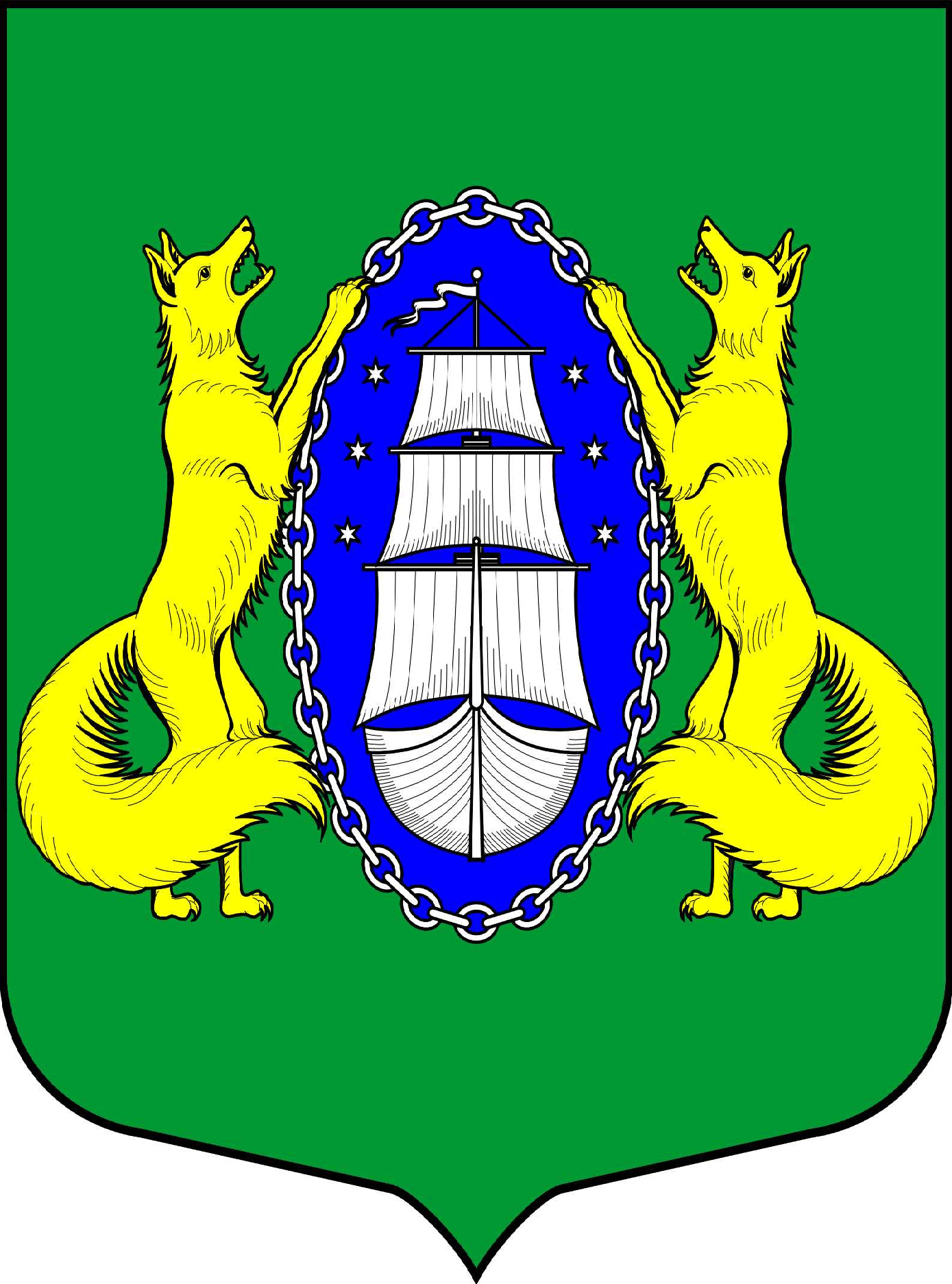 ВНУТРИГОРОДСКОЕ МУНИЦИПАЛЬНОЕ ОБРАЗОВАНИЕ ГОРОДА ФЕДЕРАЛЬНОГО ЗНАЧЕНИЯ САНКТ-ПЕТЕРБУРГА ПОСЕЛОК ЛИСИЙ НОСМЕСТНАЯ АДМИНИСТРАЦИЯПОСТАНОВЛЕНИЕ«11» мая 2023 г.                                                                                                                     53-пСанкт-ПетербургВ соответствии с Законом Российской Федерации от 19.04.1991 № 1032-1 «О занятости населения в Российской Федерации», Федеральным законом от 06.10.2003 №131-ФЗ «Об общих принципах организации местного самоуправления в Российской Федерации», Законом Санкт-Петербурга от 23.09.2009 № 420-79 «Об организации местного самоуправления в Санкт-Петербурге», решением муниципального совета от 01.10.2015 № 57 «Об утверждении Положения «Об участии органов местного самоуправления муниципального образования поселок Лисий Нос в организации и финансировании: проведения оплачиваемых общественных работ; временного трудоустройства несовершеннолетних в возрасте от 14 до 18 лет в свободное от учебы время, безработных граждан, испытывающих трудности в поиске работы, безработных граждан в возрасте от 18 до 20 лет из числа выпускников образовательных учреждений начального и среднего профессионального образования, ищущих работу впервые; ярмарок вакансий и учебных рабочих мест» (в редакции от 23.03.2017 № 13), на основании постановления местной администрации от 11.05.2023 № № 52-п «Об утверждении Порядка предоставления в 2023 году субсидии из средств местного бюджета  внутригородского муниципального образования города федерального значения Санкт-Петербурга поселок Лисий Нос на организацию временного трудоустройства несовершеннолетних в возрасте от 14 до 18 лет в свободное от учебы время», руководствуясь Уставом внутригородского муниципального образования города федерального значения Санкт-Петербурга поселок Лисий Нос,МЕСТНАЯ АДМИНИСТРАЦИЯ ПОСТАНОВЛЯЕТ:1. Провести конкурс на предоставление в 2023 году субсидии из средств местного бюджета внутригородского муниципального образования города федерального значения Санкт-Петербурга поселок Лисий Нос на организацию временного трудоустройства несовершеннолетних в возрасте от 14 до 18 лет в свободное от учебы время.2. Утвердить Извещение о проведении конкурсного отбора предоставления в 2023 году субсидии из средств местного бюджета внутригородского муниципального образования города федерального значения Санкт-Петербурга поселок Лисий Нос на организацию временного трудоустройства несовершеннолетних в возрасте от 14 до 18 лет в свободное от учебы время согласно приложению к настоящему постановлению.3. Определить дату размещения извещения о проведении конкурсного отбора на получение субсидии на официальном сайте (https://moposlisnos.ru/) – 12 мая 2023 года. 4. Установить срок приема заявлений претендентов на получение субсидии по рабочим дням недели с 15 мая 2023 года по 26 мая 2023 года (включительно). Заявления претендентов на получение субсидии принимаются по адресу: г. Санкт-Петербург, п. Лисий Нос, ул. Холмистая, д. 3/5, второй этаж, бюджетно-финансовый отдел: понедельник – четверг с 9 час. 30 мин. до 17 час. 30 мин., пятница с 9 час. 30 мин. до 16 час. 30 мин., обеденный перерыв с 13 час. 00 мин. до 13 час. 48 мин.   5. Установить срок рассмотрения заявлений претендентов на получение субсидии – 29 мая 2023 года в 12 час. 00 мин.6. Разместить настоящее постановление в средствах массовой информации.7. Настоящее постановление вступает в силу с момента его официального опубликования.8. Контроль за исполнением настоящего постановления возложить на главного бухгалтера – руководителя бюджетно-финансового отдела.Временно исполняющий полномочия главы местной администрации							   С.В. КленинаПриложение к постановлению местной администрациимуниципального образования поселок Лисий Носот «11» мая 2023 № 53-п	Извещение о проведении конкурсного отбора предоставления в 2023 году субсидии из средств местного бюджета внутригородского муниципального образования города федерального значения Санкт-Петербурга поселок Лисий Нос на организацию временного трудоустройства несовершеннолетних в возрасте от 14 до 18 лет в свободное от учебы время	Местная администрация внутригородского муниципального образования города федерального значения Санкт-Петербурга поселок Лисий Нос (далее – местная администрация) в соответствии с постановлением местной администрации от 11 мая 2023 года № 52-п «Об утверждении Порядка предоставления в 2023 году субсидии из средств местного бюджета внутригородского муниципального образования города федерального значения Санкт-Петербурга поселок Лисий Нос на организацию временного трудоустройства несовершеннолетних в возрасте от 14 до 18 лет в свободное от учебы время» объявляет о проведении конкурсного отбора юридических лиц и индивидуальных предпринимателей на получение в 2023 году субсидии из средств местного бюджета на организацию временного трудоустройства несовершеннолетних в возрасте от 14 до 18 лет в свободное от учебы время на территории внутригородского муниципального образования города федерального значения Санкт-Петербурга поселок Лисий Нос.	Целью проведения конкурсного отбора: временное трудоустройство несовершеннолетних в возрасте от 14 до 18 лет в свободное от учебы время с 1 июня 2023 года по 30 июня 2023 года.	Критерии предоставления субсидии: Победитель конкурсного отбора обязан обеспечить несовершеннолетних в возрасте от 14 до 18 лет временного трудоустройства на организованных (созданных) им рабочих местах:- возможностью оказания при необходимости первой доврачебной помощи. Обеспечить наличие и пополнение аптечки для оказания первой помощи, укомплектованной в соответствии с приказом Министерства здравоохранения Российской Федерации № 1331н от 15.12.2020 «Об утверждении требований к комплектации медицинскими изделиями аптечки для оказания первой помощи работникам»;- специалистом по охране труда, прошедшим обучение требованиям охраны труда в специализированной организации и аттестованным по вопросам охраны труда (на весь период организации рабочих мест);- специалистом (руководитель бригады) на весь период организации временных рабочих мест (назначается Заказчиком с оплатой не менее 20 000 рублей за весь период работы);-  необходимым инвентарем, спецодеждой и материалами для каждого работника на каждый день работы;- сапоги: 8 пар в соответствии с характеристиками:Выполнены целиком из поливинилхлорид ПВХ. нескользящий рифленый протектор устойчив к воздействию нефтяных, растительных и животных масел, а также продуктов тяжелых фракций. Обладают стойкостью к химически активным газам. Голенище сапога сохраняет эластичность до -30С. Подошва мягкая и упругая, теплая, нескользящая. Структура каблука основана на концепции, которая создает эффект амортизации, что уменьшает нагрузку на пятки. Присутствие вспененного ПВХ, образующего воздушные микросферы, способствует теплоизоляции, уменьшает массу сапога, придает ортопедические свойства.Материал: (ПВХ) Подошва: ПВХ Без защитного подноска Цвет: оливковый/зеленый/синий/черныйПол: Мужской/женскийСпособ крепления подошвы: литьевой Высота сапога 35см.Размеры: 42/43 - 4 пары, 37/38 - 2 пары, 36/37 - 2 пары.- оборудованием: «тачка садовая» в количестве 1 (одна) штука в соответствии с характеристиками:Кузов: должна быть усиленная конструкция; толщина кузова не менее 1,0 мм; наличие порошковой окраски; диаметр цельной рамы не менее 32 мм; упор для выгрузки должен быть в наличие.Грузоподъемность: не менее 200 кг.Объем: не менее 110 л.Колеса: два бескамерных колеса, диаметром не менее 36 см, на роликовых подшипниках. Рукоятки: Две рукоятки с пластмассовым или резиновым покрытием, с противоскользящим эффектом.Масса: не менее 20 кг.- возможностью и условиями для отдыха граждан;- соблюдение техники безопасности и охраны труда на временных рабочих местах, а также требования к труду лиц, имеющих инвалидность в соответствии с индивидуальными программами реабилитации данных лиц.Победитель конкурсного отбора обязан соблюдать дополнительные меры санитарно-гигиенической безопасности в целях противодействия распространению коронавирусной инфекции (COVID-19):- обеспечить трудоустроенных граждан на время выполнения работ средствами индивидуальной защиты и средствами дезинфекции (защитные маски и перчатки);- обеспечить проведение бесконтактной термометрии трудоустроенных граждан, не допускать к работам граждан с температурой выше 37°С.Победитель конкурсного отбора обеспечивает нормы предельно допустимых нагрузок для лиц моложе восемнадцати лет при подъеме и перемещении тяжестей вручную:- подъем и перемещение вручную груза постоянно в течение рабочей смены не должно превышать 2 кг.;- подъем и перемещение груза вручную в течение не более 1/3 рабочей смены: - постоянно более 2-х раз в час не более 3 кг.; - подъем и перемещение груза вручную в течение не более 1/3 рабочей смены: - при чередовании с другой работой (до 2-х раз в час) не более 4 кг.;- суммарная масса груза, перемещаемого в течение смены: - подъем с рабочей поверхности   не более 180 кг.;- суммарная масса груза, перемещаемого в течение смены: - подъем с пола не более 90 кг. При создании рабочих мест, связанных с работой на улице, Победитель конкурсного отбора должен учитывать погодные и температурные условия труда (при дождливой погоде, при температуре ниже + 15 градусов рабочий день должен быть сокращенным либо работы должны быть заменены на работы в помещении).Результат предоставления субсидии: количество трудоустроенных получателями субсидии несовершеннолетних в возрасте от 14 до 18 лет в свободное от учебы время на территории внутригородского муниципального образования города федерального значения Санкт-Петербурга поселок Лисий Нос.	Наименование заказчика: 	Местная администрация внутригородского муниципального образования города федерального значения Санкт-Петербурга поселок Лисий Нос. 	Место нахождения: 197755, Санкт-Петербург, п. Лисий Нос, ул. Холмистая, д.3/5.	Адрес электронной почты: msmoln@mail.ru	Официальный сайт в информационно-телекоммуникационной сети «Интернет»: https://moposlisnos.ru/.	Дата начала подачи заявлений: 15 мая 2023 года.	Дата окончания подачи заявлений: 26 мая 2023 года включительно. 	Заявления претендентов на получение субсидии подаются лично (нарочным) по рабочим дням недели по адресу: г. Санкт-Петербург, п. Лисий Нос, ул. Холмистая, д. 3/5, второй этаж, бюджетно-финансовый отдел: понедельник – четверг с 9 час. 30 мин. до 17 час. 30 мин., пятница с 9 час. 30 мин. до 16 час. 30 мин., обеденный перерыв с 13 час. 00 мин. до 13 час. 48 мин.	Место, дата и время рассмотрения заявлений: г. Санкт-Петербург, п. Лисий Нос, ул. Холмистая, д. 3/5, второй этаж, бюджетно-финансовый отдел, 29 мая 2023 года в 12 час. 00 мин.: - рассмотрение заявлений на соответствие требованиям конкурсного отбора, принятие решения о допуске (отказе в допуске) - в течение 1 рабочего дня с момента окончания срока приема заявлений от претендентов на получение субсидии.- конкурсный отбор – в течение 1 рабочего дня с момента принятия решения о допуске (отказе в допуске) претендентов к участию в конкурсе Дата подведения итогов конкурса – 29 мая 2023 года.Источник финансирования: местный бюджет внутригородского муниципального образования города федерального значения Санкт-Петербурга поселок Лисий Нос на 2023 год. Сумма субсидии составляет 318 200 (триста восемнадцать тысяч) рублей 00 копеек. Срок, на который предоставляется субсидия – 2023 год.Претенденты на получение субсидии должны представить в местную администрацию для рассмотрения заявление о заключении договора о предоставлении субсидии (далее – заявление), а также документы и материалы, предусмотренные Порядком предоставления в 2023 году субсидии из средств местного бюджета внутригородского муниципального образования города федерального значения Санкт-Петербурга поселок Лисий Нос на организацию временного трудоустройства несовершеннолетних в возрасте от 14 до 18 лет в свободное от учебы время, утвержденным постановлением местной администрации от 11.05.2023 № 52-п (далее – Порядок), размещенным на официальном сайте внутригородского муниципального образования города федерального значения Санкт-Петербурга поселок Лисий Нос в информационно-телекоммуникационной сети «Интернет»: https://moposlisnos.ru/.	Претенденты на получение субсидии на 1-е число месяца, предшествующего месяцу, в котором планируется проведение конкурсного отбора должны соответствовать следующим требованиям:	- претенденты юридические лица не должны находиться в процессе реорганизации (за исключением реорганизации в форме присоединения к юридическому лицу, являющемуся участником отбора, другого юридического лица), ликвидации, в отношении них не введена процедура банкротства, деятельность участника отбора не приостановлена в порядке, предусмотренном законодательством Российской Федерации, а претенденты - индивидуальные предприниматели не должны прекратить деятельность в качестве индивидуального предпринимателя;	- в реестре дисквалифицированных лиц отсутствуют сведения о дисквалифицированных руководителе, членах коллегиального исполнительного органа, лице, исполняющем функции единоличного исполнительного органа, или главном бухгалтере претендента, являющегося юридическим лицом, об индивидуальном предпринимателе;	- участники отбора не должны являться иностранными юридическими лицами, а также российскими юридическими лицами, в уставном (складочном) капитале которых доля участия иностранных юридических лиц, местом регистрации которых является государство или территория, включенные в утвержденный Министерством финансов Российской Федерации перечень государств и территорий, предоставляющих льготный налоговый режим налогообложения и (или) не предусматривающих раскрытия и предоставления информации при проведении финансовых операций (офшорные зоны), в совокупности превышает 50 процентов.Заявление оформляется на русском языке. Все листы заявления должны быть прошиты и пронумерованы. заявление должно содержать опись входящих в его состав (прилагаемых) документов, быть скреплено печатью (при наличии) претендента на получение субсидии и подписано руководителем претендента на получение субсидии или иным лицом, обладающим правом действовать от имени претендента на получение субсидии.	В случае если от имени претендента на получение субсидии действует иное лицо к заявлению должна прилагаться доверенность на осуществление действий от имени претендента на получение субсидии, заверенная печатью (при наличии) претендента на получение субсидии и подписанная руководителем претендента на получение субсидии или уполномоченным этим руководителем лицом, либо заверенную копию такой доверенностиРассмотрение и оценка заявлений участников конкурсного отбора осуществляется в соответствии с разделом 3 Порядка, размещенного на официальном сайте внутригородского муниципального образования города федерального значения Санкт-Петербурга поселок Лисий Нос в информационно-телекоммуникационной сети «Интернет»: https://moposlisnos.ru/.Порядок отзыва заявления участника отбора, порядок возврата заявления участника отбора, определяющего в том числе основания для возврата заявления участника отбора, порядка внесения изменений в заявление участником отбора:- участник отбора имеет право отозвать или внести изменения в заявление на участие в отборе не позднее 1 (одного) рабочего дня до дня окончания подачи заявления путем направления участником отбора письменного уведомления в местную администрацию.- изменения в ранее представленное заявление на участие в отборе вносятся путем полной замены заявления на участие в отборе.- конкурсная комиссия возвращает Заявление на участие в отборе участнику отбора в течение 1 (одного) рабочего дня, следующего за днем получения уведомления об отзыве заявки на участие в отборе.Об итогах конкурсного отбора претенденты уведомляются по номеру телефона, указанного ими в заявлении. Дата подписания договора с победителем конкурсного отбора - в течение 2 рабочих дней со дня уведомления об итогах конкурсного отбора. Победитель конкурсного отбора считается уклонившимся от заключения договора о предоставлении субсидии в случае его не подписания в указанный срок.Дата размещения результатов конкурсного отбора на официальном сайте внутригородского муниципального образования города федерального значения Санкт-Петербурга поселок Лисий Нос в информационно-телекоммуникационной сети «Интернет» (https://moposlisnos.ru/): - в течение 1 рабочего дня со дня подведения итогов конкурсного отбора.Местная администрация в течение срока проведения конкурсного отбора разъясняет положения настоящего Извещения. Справки по телефону: +7 (812) 240-30-33.О проведении конкурсного отбора предоставления  в 2023 году субсидии из средств местного бюджета  внутригородского муниципального образования города федерального значения Санкт-Петербурга поселок Лисий Нос на организацию временного трудоустройства несовершеннолетних в возрасте от 14 до 18 лет в свободное от учебы время 